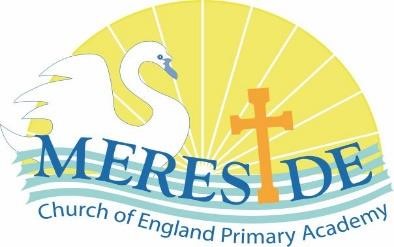 Advert for KS2 Classteacher    Fixed Term contract in the first instance from 01/09/2021-31/08/2022 M1-M6 with potential for movement to UPS for a suitable candidateMereside Church of England Primary Academy is situated in the historic town of Shrewsbury. The academy is a member of St Chad’s Academies Trust which was formed in 2014, now comprising of 21 (first, middle and primary) academies. We are looking to appoint an expert and enthusiastic teacher who is committed to striving for excellence. You must have experience in working within a KS2 team, have high expectations and aspirations for all pupils, be determined to continually improve your practice to ensure all learners succeed and be able to inspire the children in your care. A special interest or experience in leading a core and foundation subject is needed. We are particular interested in candidates who have led History or Design Technology or would be willing to lead the development of these curriculum areas. We would also expect you take an active role in being part of a core subject development group. I am including a copy of our subject and phase lead policy to clarify how these roles work in our school.  Every aspect of our school’s life is underpinned by our Christian values and it is important that you are able to support the Christian ethos of our school, modelling our values every day. We can offer you the rewards of being part of a dedicated, caring and reflective team of outstanding teachers and the opportunity to work with our enthusiastic, hardworking and well- behaved pupils. Applications from experienced teachers are welcomed. M1- M6 offered with potential for UPS for a suitable candidate.Visits welcomed. Please contact the office to arrange a suitable time and for details of COVID-19 visit protocolsClosing date for applications is 17th May Interviews to be held on 25th MaySuccessful candidates will be contacted by phone and e-mail. Interviews will be in person at the school. Mereside CE Primary is committed to safeguarding and promoting the welfare of all pupils, the successful candidate must receive a satisfactory enhanced DBS check before taking up the post.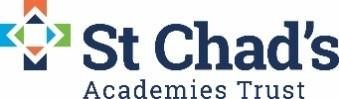 